DSWD DROMIC Report #6 on Tropical Storm AGATON as of 13 April 2022, 6PMSituation OverviewIssued on 04 April 2022 at 4AM, a Low-Pressure Area (LPA) was estimated based on all available data at 970 km East of Guiuan, Eastern Samar (11.0°N, 134.6°E). It is embedded along the Intertropical Convergence Zone (ITCZ) affecting Mindanao. Shear Line affecting Extreme Northern Luzon.Issued on 07 April 2022 at 4 PM, the Low-Pressure Area (LPA) was estimated based on all available data at 180 km East Northeast of Hinatuan, Surigao del Sur (8.9°N, 127.9°E).Issued on 08 April 2022 at 4 PM, the Low-Pressure Area (LPA) was estimated based on all available data at 185 km East Northeast of Surigao City, Surigao del Norte (10.5°N, 127.0°E).

Issued on 09 April 2022 at 4 PM, the Low-Pressure Area (LPA) East of Eastern Samar developed into Tropical Depression “Agaton”.
Issued at 11:00 AM, 13 APRIL 2022At 10 AM today, the Low-Pressure Area (LPA) (formerly "AGATON") has dissipated. However, scattered rainshowers will prevail over Quezon, Bicol Region, Oriental Mindoro, Marinduque, Romblon, and Visayas.
HAZARDS AFFECTING COASTAL WATERSIn the next 24 hours, swells from Typhoon "MALAKAS" will bring rough seas (2.8 to 3.7m) over the northern and eastern seaboards of Luzon and the eastern seaboards of Visayas and Mindanao. these conditions may be risky for most seacrafts. mariners of small seacrafts are advised to remain in port or take shelter, while those operating larger vessels are advised to take precautionary measures when venturing out to sea and, if possible, avoid navigating in these conditions.Source: DOST-PAGASA Weather Advisory No. 2 FinalStatus of Affected Areas and Population There are 205,903 families or 842,709 persons affected in 968 barangays in Regions V, VI, VII, VIII, IX, X, XI, XII, Caraga and BARMM (see Table 1).Table 1. Number of Affected Families / PersonsNote: This version reflects the actual number of affected families and persons in Regions V, VI, VII, VII, IX, X, XI, XII, Caraga and BARMM after data validation on 13 April 2022, 2PM. Hence, changes in figures are based on the ongoing assessment and validation that are continuously being conducted.* Davao Region was affected by the LPA that became a Tropical Cyclone (TS Agaton). Source: DSWD-Field Offices (FOs)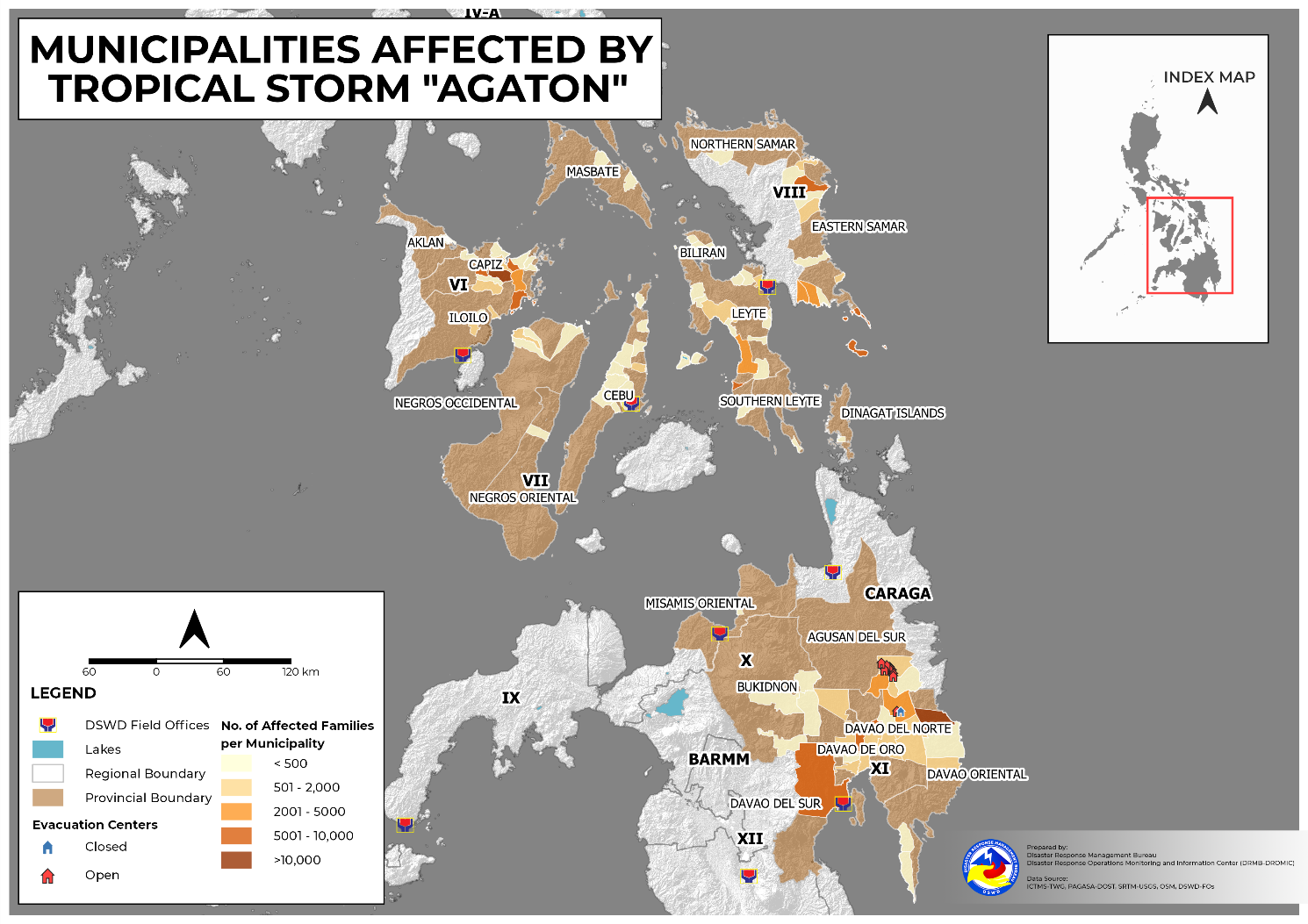 Status of Displaced PopulationInside Evacuation CenterThere are 24,165 families or 95,494 persons currently taking temporary shelter in 675 evacuation centers in Regions V, VI, VII, VIII, IX, X, XI, XII and Caraga (see Table 2).Table 2. Number of Displaced Families / Persons Inside Evacuation CenterNote: This version reflects the actual number of displaced families and persons in Regions V, VI, VII, VII, IX, X, XI, XII, and Caraga after data validation on 13 April 2022, 2PM. Hence, changes in figures are based on the ongoing assessment and validation that are continuously being conducted. 	 Source: DSWD-FOsOutside Evacuation CenterThere are 13,838 families or 62,029 persons temporarily staying with their relatives and/or friends in Regions V, VI, VII, VIII, IX, X, XI and Caraga (see Table 3).Table 3. Number of Displaced Families / Persons Outside Evacuation CenterNote: This version reflects the actual number of displaced families and persons in Regions V, VI, VII, VII, IX, X, XI, and Caraga after data validation on 13 April 2022, 2PM. Hence, changes in figures are based on the ongoing assessment and validation that are continuously being conducted. Source: DSWD-FOsTotal Displaced PopulationThere are 38,003 families or 157,523 persons temporarily staying either in evacuation centers or with their relatives and/or friends in Regions V, VI, VII, VIII, IX, X, XI, XII and Caraga (see Table 4).Table 4. Total Number of Displaced Families / PersonsNote: This version reflects the actual number of displaced families and persons in Regions V, VI, VII, VII, IX, X, XI, XII, and Caraga after data validation on 13 April 2022, 2PM. Hence, changes in figures are based on the ongoing assessment and validation that are continuously being conducted. 	 Source: DSWD-FOsDamaged HousesA total of 180 houses were damaged; of which, 20 are totally damaged and 160 are partially damaged in Regions V, VI, VIII, X, XI and Caraga (see Table 5).Table 5. Number of Damaged HousesNote: This version reflects the actual number of damaged houses in Regions V, VI, VII, X, XI, and Caraga after data validation on 13 April 2022, 2PM. Hence, changes in figures are based on the ongoing assessment and validation that are continuously being conducted.Source: DSWD-FOsCost of Humanitarian Assistance ProvidedA total of ₱15,387,350.16 worth of assistance was provided to the affected families; of which, ₱9,360,739.50 from the DSWD and ₱6,026,610.66 from the Local Government Units (LGUs) (see Table 6).Table 6. Cost of Assistance Provided to Affected Families / PersonsNote: This version reflects the actual cost of assistance provided in Regions VI, VIII, XI, and Caraga after data validation on 13 April 2022, 2PM. Hence, changes in figures are based on the ongoing assessment and validation that are continuously being conducted.Source: DSWD-FO FOsResponse Actions and InterventionsStandby Funds and Prepositioned Relied StockpileNote: Inventory Summary is as of 13 April 2022, 4PM. The replenishment of standby funds for DSWD-FOs VIII and XI is being processed.Source: DSWD-DRMB and DSWD-NRLMBStandby Funds ₱68.59 million Quick Response Fund (QRF) at the DSWD-Central Office.₱36.26 million available at DSWD-FOs V, VI, VII, IX, X, XI, XII, and Caraga.₱36.25 million in other DSWD-FOs which may support the relief needs of the displaced families due to Tropical Storm AGATON through inter-FO augmentation.Prepositioned FFPs and Other Relief Items49,941 FFPs available in Disaster Response Centers; of which, 49,929 FFPs are at the National Resource Operations Center (NROC), Pasay City and 12 FFPs are at the Visayas Disaster Response Center (VDRC), Cebu City.328,685 FFPs available at DSWD-FOs V, VI, VII, VIII, IX, X, XI, XII, and Caraga.107,246 FFPs in other DSWD-FOs which may support the relief needs of the displaced families due to Tropical Storm AGATON through inter-FO augmentation.₱748.97 million worth of other FNIs at NROC, VDRC and DSWD-FO warehouses.Food and Non-Food ItemsDSWD-FO IDSWD-FO VDSWD-FO VIDSWD-FO VIIDSWD-FO VIIIDSWD-FO XIDSWD-FO XIIInternally Displaced Person (IDP) ProtectionDSWD-FO XIDSWD-FO XIICamp Coordination and Camp Management (CCCM)DSWD-FO VDSWD-FO VIDSWD-FO VIIDSWD-FO VIIIDSWD-FO XDSWD-FO XIOther ActivitiesDSWD-FO NCRDSWD-FO CARDSWD-FO IDSWD-FO MIMAROPADSWD-FO V	DSWD-FO VIDSWD-FO VIIDSWD-FO VIIIDSWD-FO IXDSWD-FO XDSWD-FO XIDSWD-FO XIIDSWD-FO CaragaPhoto Documentation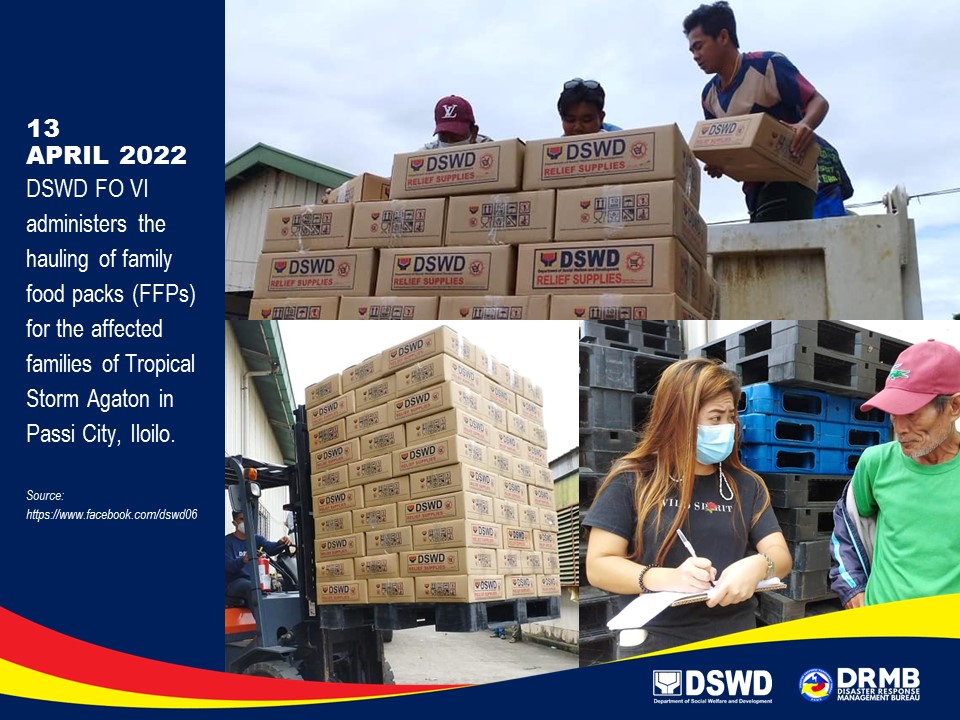 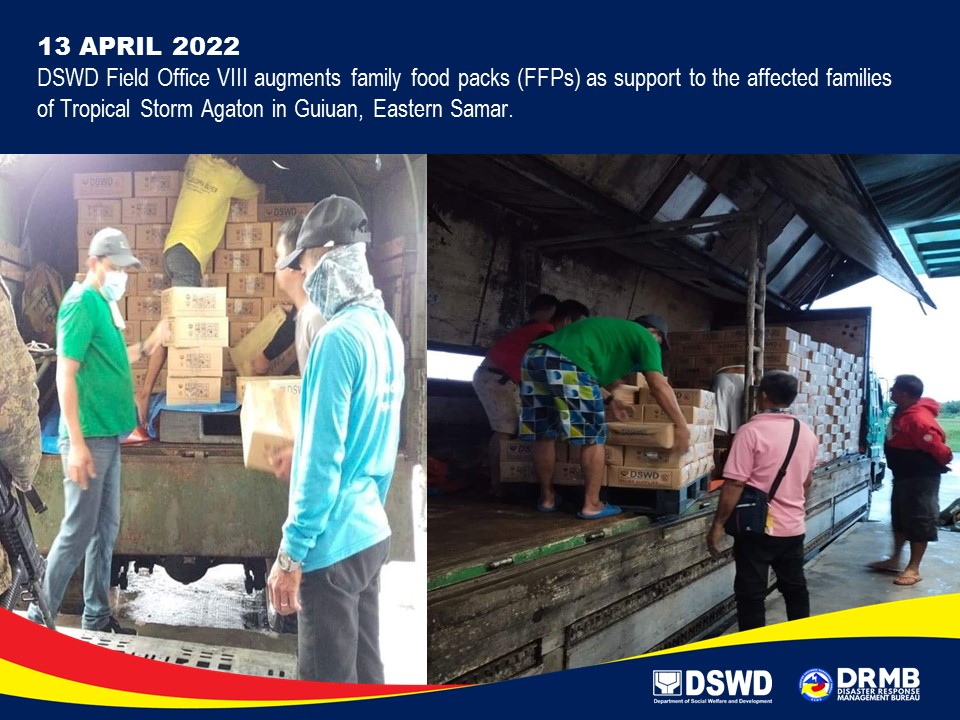 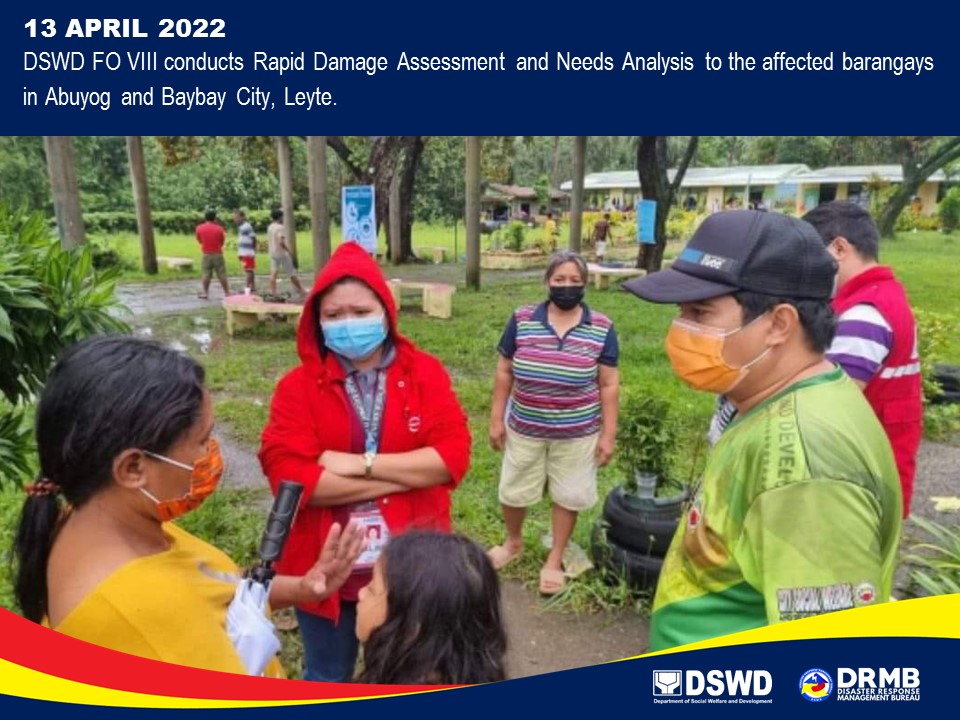 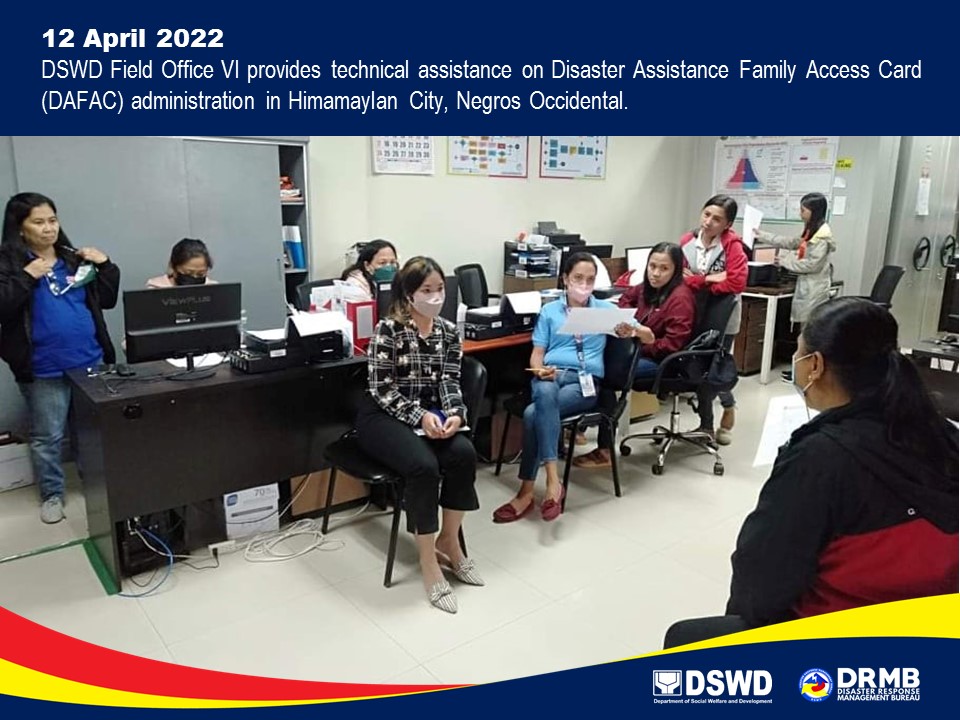 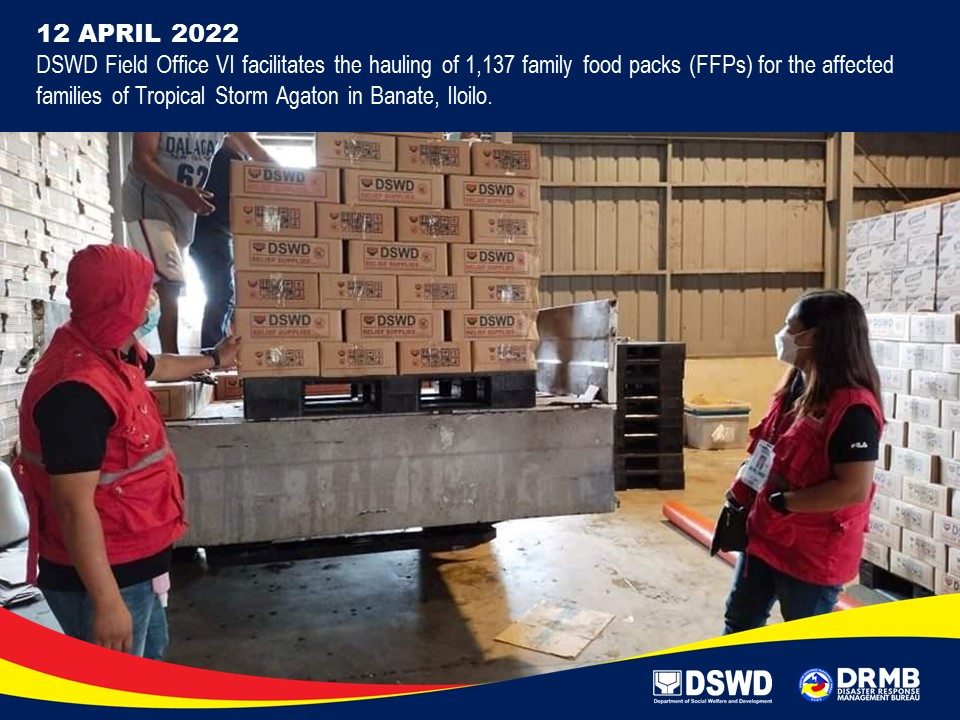 *****The Disaster Response Operations Monitoring and Information Center (DROMIC) of DSWD-DRMB is closely coordinating with the concerned DSWD Field Offices for significant updates on disaster response operations and assistance provided.REGION / PROVINCE / MUNICIPALITY REGION / PROVINCE / MUNICIPALITY  NUMBER OF AFFECTED  NUMBER OF AFFECTED  NUMBER OF AFFECTED REGION / PROVINCE / MUNICIPALITY REGION / PROVINCE / MUNICIPALITY  Barangays  Families  Persons GRAND TOTALGRAND TOTAL968 205,903 842,709 REGION VREGION V5  66  254 AlbayAlbay1  2  13 Legazpi City (capital)1  2  13 MasbateMasbate2  27  115 Mobo1  11  35 Palanas1  16  80 SorsogonSorsogon2  37  126 Juban2  37  126 REGION VIREGION VI382 62,156 247,992 AklanAklan6  168  690 Altavas1  18  99 Kalibo (capital)1  4  21 New Washington1  12  58 Buruanga1  5  19 Makato1  125  482 Malay1  4  11 AntiqueAntique4  9  28 Valderrama1  4  9 Barbaza1  1  5 Bugasong1  3  9 Laua-an1  1  5 CapizCapiz145 38,282 152,760 Cuartero4  11  44 Dao20 6,972 34,837 Dumarao22 1,362 5,063 Ma-ayon32 10,250 42,213 Mambusao26 12,886 43,241 Panay3  51  208 Pilar4  218  852 Pontevedra9  524 2,273 President Roxas20 5,977 23,912 Sapi-an1  2  6 Tapaz4  29  111 IloiloIloilo171 20,549 82,142 Ajuy21 5,447 22,048 Balasan10  248  829 Banate18 1,137 5,685 Barotac Nuevo5  221 1,105 Barotac Viejo8 2,242 8,629 Batad9  187  563 Carles1  135  388 Dingle8  185  813 Dueñas1  100  500 Leganes1  1  7 Lemery1  388 1,304 Mina1  13  39 New Lucena1  21  105 City of Passi29 1,685 7,174 Pototan13  508 2,234 San Dionisio18 1,586 5,362 San Enrique1  47  218 San Rafael9 1,584 7,614 Sara16 4,814 17,525 Negros OccidentalNegros Occidental56 3,148 12,372 Cadiz City9  358 1,216 Enrique B. Magalona (Saravia)8 1,600 6,924 Manapla3  451 1,084 Sagay City3  18  68 Silay City8  141  549 City of Talisay9  218 1,170 City of Victorias16  362 1,361 REGION VIIREGION VII64  771 3,025 CebuCebu62  755 2,961 Asturias3  38  169 Balamban1  3  12 Bantayan1  1  4 Carmen1  11  47 Catmon2  26  106 Cebu City (capital)5  43  166 Daanbantayan4  57  347 Danao City1  6  19 Medellin7  110  403 Minglanilla2  40  150 Pilar2  23  77 Poro4  45  148 San Francisco5  10  48 Santa Fe2  45  188 Sogod5  24  94 Tabogon3  16  72 Tabuelan2  13  55 Toledo City1  75  300 Tuburan8  154  505 Tudela3  15  51 Negros OrientalNegros Oriental2  16  64 La Libertad2  16  64 REGION VIIIREGION VIII281 51,346 209,458 BiliranBiliran13  245  999 Almeria3  24  61 Naval (capital)3  30  120 Caibiran5  72  323 Culaba2  119  495 Eastern SamarEastern Samar51 24,290 102,428 Arteche1 1,193 4,900 Can-Avid1  120  600 Dolores31 5,918 24,699 Maslog1  56  228 Taft1  816 3,008 Balangiga1 4,336 21,680 Giporlos1  44  220 Guiuan1 6,458 25,894 Hernani11 1,990 7,523 Lawaan1 3,019 11,976 Maydolong1  340 1,700 LeyteLeyte175 26,100 102,887 Alangalang4 1,170 4,401 San Miguel1  38  144 Santa Fe16 3,046 14,353 Tacloban City (capital)13 1,868 9,139 Tanauan18 2,374 9,494 Tolosa1  3  7 Barugo1  35  164 Carigara4  10  45 Dulag4  404 1,616 Jaro1  4  12 MacArthur1  161  195 Villaba1  7  35 Albuera1  203 1,008 Matag-ob2  6  35 Ormoc City26  745 2,536 Bato1 2,156 5,133 City of Baybay42 4,195 20,975 Hilongos1  399 1,443 Hindang20 6,075 20,681 Javier (Bugho)12 2,829 9,985 Mahaplag4  44  201 Matalom1  328 1,285 Northern SamarNorthern Samar1  4  16 Lope de Vega1  4  16 Southern LeyteSouthern Leyte41  707 3,128 Bontoc9  293 1,465 Tomas Oppus23  274  998 Hinunangan1  67  385 Pintuyan8  73  280 REGION IXREGION IX2  107  535 Zamboanga del SurZamboanga del Sur2  107  535 Zamboanga City2  107  535 REGION XREGION X9  533 2,211 BukidnonBukidnon6  372 1,551 Cabanglasan1  73  365 San Fernando1  67  297 Kitaotao1  30  93 Quezon2  20  72 City of Valencia1  182  724 Misamis OccidentalMisamis Occidental1  6  30 Calamba1  6  30 Misamis OrientalMisamis Oriental2  155  630 Jasaan2  155  630 REGION XIREGION XI127 46,368 160,887 Davao de OroDavao de Oro59 7,207 27,227 Compostela10 1,552 6,145 Mawab7  377 1,179 Monkayo18 3,878 15,069 Montevista1  257 1,300 Nabunturan (capital)12  572 1,571 New Bataan11  571 1,963 Davao del NorteDavao del Norte35 14,641 45,750 Asuncion (Saug)9 9,110 21,761 Braulio E. Dujali1  254 1,270 Carmen5 1,810 9,050 Kapalong2  595 1,666 New Corella12 1,834 8,218 Santo Tomas3  363 1,594 City of Tagum (capital)3  675 2,191 Davao del SurDavao del Sur10 7,262 15,526 Davao City10 7,262 15,526 Davao OrientalDavao Oriental23 17,258 72,384 Baganga1  27  119 Caraga4  675 2,089 Cateel15 16,261 69,039 Governor Generoso2  25  129 San Isidro1  270 1,008 REGION XIIREGION XII43 26,565 132,698 North CotabatoNorth Cotabato37 26,383 131,788 Kabacan4 1,795 8,848 Pikit33 24,588 122,940 SaranganiSarangani6  182  910 Alabel (capital)4  167  835 Malapatan2  15  75 CARAGACARAGA39 7,014 30,764 Agusan del SurAgusan del Sur31 6,853 30,295 Bunawan9 1,539 5,367 Santa Josefa7 1,633 6,818 Trento4  185  680 Veruela11 3,496 17,430 Dinagat IslandDinagat Island8  161  469 San Jose (capital)8  161  469 BARMMBARMM25 10,977 54,885 MaguindanaoMaguindanao25 10,977 54,885 Sultan Kudarat (Nuling)25 10,977 54,885 REGION / PROVINCE / MUNICIPALITY REGION / PROVINCE / MUNICIPALITY  NUMBER OF EVACUATION CENTERS (ECs)  NUMBER OF EVACUATION CENTERS (ECs)  NUMBER OF DISPLACED  NUMBER OF DISPLACED  NUMBER OF DISPLACED  NUMBER OF DISPLACED REGION / PROVINCE / MUNICIPALITY REGION / PROVINCE / MUNICIPALITY  NUMBER OF EVACUATION CENTERS (ECs)  NUMBER OF EVACUATION CENTERS (ECs)  INSIDE ECs  INSIDE ECs  INSIDE ECs  INSIDE ECs REGION / PROVINCE / MUNICIPALITY REGION / PROVINCE / MUNICIPALITY  NUMBER OF EVACUATION CENTERS (ECs)  NUMBER OF EVACUATION CENTERS (ECs)  Families  Families  Persons PersonsREGION / PROVINCE / MUNICIPALITY REGION / PROVINCE / MUNICIPALITY  CUM  NOW  CUM  NOW  CUM  NOW GRAND TOTALGRAND TOTAL 805  675 34,437 24,165 128,625 95,494 REGION VREGION V 3  1  55  8  196  20 MasbateMasbate 2  1  27  8  115  20 Mobo 1  1  11  8  35  20 Palanas 1  -  16  -  80  - SorsogonSorsogon 1 -  28 -  81 - Juban 1  -  28  -  81  - REGION VIREGION VI 430  408 10,828 10,273 44,895 42,452 AklanAklan 6  5  20  20  85  85 Altavas 1  1  6  6  26  26 Kalibo (capital) 1  1  4  4  21  21 New Washington 1  1  3  3  17  17 Buruanga 2  1  3  3  10  10 Malay 1  1  4  4  11  11 AntiqueAntique 4  4  9  9  28  28 Valderrama 1  1  4  4  9  9 Barbaza 1  1  1  1  5  5 Bugasong 1  1  3  3  9  9 Laua-an 1  1  1  1  5  5 CapizCapiz 199  199 2,965 2,964 14,137 14,132 Cuartero 1  1  1  1  3  3 Dao 8  8  60  60  185  185 Dumarao 7  7  129  129  837  837 Ma-ayon 141  141 1,337 1,337 6,635 6,635 Pilar 9  9  220  220  855  855 Pontevedra 15  15  492  492 2,118 2,118 President Roxas 14  14  714  713 3,467 3,462 Sapi-an 1  1  2  2  6  6 Tapaz 3  3  10  10  31  31 IloiloIloilo 158  158 6,685 6,685 26,082 26,082 Ajuy 17  17  348  348 1,257 1,257 Balasan 10  10  248  248  829  829 Barotac Nuevo 5  5  96  96  480  480 Barotac Viejo 8  8 2,116 2,116 8,255 8,255 Carles 1  1  3  3  11  11 Dingle 8  8  185  185  813  813 Dueñas 1  1  96  96  480  480 Leganes 1  1  1  1  7  7 Mina 1  1  13  13  39  39 City of Passi 75  75 1,685 1,685 7,174 7,174 Pototan 12  12  140  140  438  438 San Enrique 1  1  47  47  218  218 San Rafael 3  3  8  8  24  24 Sara 15  15 1,699 1,699 6,057 6,057 Negros OccidentalNegros Occidental 63  42 1,149  595 4,563 2,125 Cadiz City 14  14  358  358 1,216 1,216 Enrique B. Magalona (Saravia) 4  4  39  39  156  156 Manapla 4  4  35  35  135  135 Sagay City 2  2  17  17  56  56 Silay City 10  10  140  134  543  526 City of Talisay 9  -  218  - 1,170  - City of Victorias 20  8  342  12 1,287  36 REGION VIIREGION VII 78  75  747  716 2,953 2,846 CebuCebu 75  72  731  700 2,889 2,782 Asturias 3  3  38  38  169  169 Balamban 1  -  3  -  12  - Bantayan 1  1  1  1  4  4 Carmen 1  1  11  11  47  47 Catmon 2  2  26  26  106  106 Cebu City (capital) 5  5  43  42  166  161 Daanbantayan 4  4  57  57  347  347 Danao City 1  1  6  6  19  19 Medellin 15  15  110  110  403  403 Minglanilla 3  3  40  40  150  150 Pilar 5  5  23  23  77  77 Poro 3  3  45  40  148  128 San Francisco 5  5  8  6  37  32 Santa Fe 2  2  45  45  188  188 Sogod 5  5  24  24  94  94 Tabogon 5  5  16  16  72  72 Tabuelan 1  1  12  12  52  52 Toledo City 3  3  75  75  300  300 Tuburan 8  6  140  120  468  403 Tudela 2  2  8  8  30  30 Negros OrientalNegros Oriental 3  3  16  16  64  64 La Libertad 3  3  16  16  64  64 REGION VIIIREGION VIII 155  147 11,712 11,338 45,185 43,692 BiliranBiliran 14  12  245  233  999  943 Almeria 2  1  24  20  61  48 Naval (capital) 3  3  30  30  120  120 Caibiran 7  6  72  64  323  280 Culaba 2  2  119  119  495  495 Eastern SamarEastern Samar 1 -  195 -  796 - Guiuan 1  -  195  -  796  - LeyteLeyte 105  101 11,036 10,874 42,357 41,741 Alangalang 4  -  162  -  616  - San Miguel 1  1  38  38  144  144 Santa Fe 1  1  35  35  146  146 Tacloban City (capital) 5  5  22  22  89  89 Barugo 1  1  35  35  159  159 Carigara 1  1  2  2  11  11 Jaro 1  1  4  4  12  12 MacArthur 1  1  161  161  195  195 Villaba 1  1  7  7  35  35 Albuera 1  1  78  78  390  390 Matag-ob 1  1  6  6  35  35 Ormoc City 26  26  737  737 2,513 2,513 Bato 1  1 2,156 2,156 5,133 5,133 City of Baybay 33  33 3,143 3,143 15,715 15,715 Hilongos 1  1  399  399 1,443 1,443 Hindang 18  18  850  850 4,250 4,250 Javier (Bugho) 3  3 2,829 2,829 9,985 9,985 Mahaplag 4  4  44  44  201  201 Matalom 1  1  328  328 1,285 1,285 Southern LeyteSouthern Leyte 35  34  236  231 1,033 1,008 Bontoc 1  -  5  -  25  - Tomas Oppus 24  24  124  124  466  466 Hinunangan 1  1  65  65  385  385 Pintuyan 9  9  42  42  157  157 REGION IXREGION IX 2  2  53  53  265  265 Zamboanga del SurZamboanga del Sur 2  2  53  53  265  265 Zamboanga City 2  2  53  53  265  265 REGION XREGION X 4  3  273  87 1,151  422 BukidnonBukidnon 4  3  273  87 1,151  422 Cabanglasan 2  2  73  73  365  365 Quezon 1  -  18  -  62  - City of Valencia 1  1  182  14  724  57 REGION XIREGION XI 77 - 8,205 - 24,322 - Davao de OroDavao de Oro 37 - 2,521 - 8,363 - Compostela 5  -  889  - 3,332  - Mawab 4  -  69  -  259  - Monkayo 4  -  399  - 1,275  - Montevista 1  -  10  -  50  - Nabunturan (capital) 12  -  583  - 1,484  - New Bataan 11  -  571  - 1,963  - Davao del NorteDavao del Norte 11 -  436 - 1,719 - Braulio E. Dujali 1  -  8  -  19  - Carmen 1  -  11  -  55  - Kapalong 2  -  35  -  117  - New Corella 1  -  109  -  545  - Santo Tomas 3  -  46  -  145  - City of Tagum (capital) 3  -  227  -  838  - Davao del SurDavao del Sur 17 - 4,302 - 11,109 - Davao City 17  - 4,302  - 11,109  - Davao OrientalDavao Oriental 12 -  946 - 3,131 - Caraga 4  -  675  - 2,089  - Cateel 5  -  181  -  718  - Governor Generoso 2  -  25  -  129  - San Isidro 1  -  65  -  195  - REGION XIIREGION XII 2 -  167 -  835 - SaranganiSarangani 2 -  167 -  835 - Alabel (capital) 2  -  167  -  835  - CARAGACARAGA 54  39 2,397 1,690 8,823 5,797 Agusan del SurAgusan del Sur 43  28 2,246 1,539 8,393 5,367 Bunawan 28  28 1,539 1,539 5,367 5,367 Santa Josefa 4  -  216  -  816  - Trento 4  -  185  -  680  - Veruela 7  -  306  - 1,530  - Dinagat IslandDinagat Island 11  11  151  151  430  430 San Jose (capital) 11  11  151  151  430  430 REGION / PROVINCE / MUNICIPALITY REGION / PROVINCE / MUNICIPALITY  NUMBER OF DISPLACED  NUMBER OF DISPLACED  NUMBER OF DISPLACED  NUMBER OF DISPLACED REGION / PROVINCE / MUNICIPALITY REGION / PROVINCE / MUNICIPALITY  OUTSIDE ECs  OUTSIDE ECs  OUTSIDE ECs  OUTSIDE ECs REGION / PROVINCE / MUNICIPALITY REGION / PROVINCE / MUNICIPALITY  Families  Families  Persons  Persons REGION / PROVINCE / MUNICIPALITY REGION / PROVINCE / MUNICIPALITY  CUM  NOW  CUM  NOW GRAND TOTALGRAND TOTAL14,020 13,838 62,815 62,029 REGION VREGION V 11 -  58 - AlbayAlbay 2 -  13 - Legazpi City (capital) 2  -  13  - SorsogonSorsogon 9 -  45 - Juban 9  -  45  - REGION VIREGION VI11,750 11,711 52,063 51,891 AklanAklan 24  24  124  124 Altavas 12  12  73  73 New Washington 9  9  41  41 Buruanga 2  2  9  9 Makato 1  1  1  1 CapizCapiz5,763 5,744 28,005 27,907 Cuartero 10  10  41  41 Dao 64  64  236  236 Dumarao 183  183  665  665 Ma-ayon 698  698 3,413 3,413 Mambusao 119  119  526  526 Pilar 2  2  6  6 Pontevedra 32  32  155  155 President Roxas4,636 4,636 22,865 22,865 Tapaz 19  -  98  - IloiloIloilo5,525 5,525 22,893 22,893 Ajuy 340  340 1,665 1,665 Barotac Viejo 126  126  374  374 Pototan 368  368 1,796 1,796 San Rafael1,576 1,576 7,590 7,590 Sara3,115 3,115 11,468 11,468 Negros OccidentalNegros Occidental 438  418 1,041  967 Manapla 416  416  949  949 Sagay City 1  1  12  12 Silay City 1  1  6  6 City of Victorias 20  -  74  - REGION VIIREGION VII 15  15  40  40 CebuCebu 15  15  40  40 Tabuelan 1  1  3  3 Tuburan 14  14  37  37 REGION VIIIREGION VIII2,039 2,039 9,744 9,744 LeyteLeyte1,854 1,854 9,073 9,073 Tacloban City (capital)1,846 1,846 9,050 9,050 Ormoc City 8  8  23  23 Northern SamarNorthern Samar 4  4  16  16 Lope de Vega 4  4  16  16 Southern LeyteSouthern Leyte 181  181  655  655 Tomas Oppus 150  150  532  532 Pintuyan 31  31  123  123 REGION IXREGION IX 54  54  270  270 Zamboanga del SurZamboanga del Sur 54  54  270  270 Zamboanga City 54  54  270  270 REGION XREGION X 37  9  128  45 BukidnonBukidnon 31  3  98  15 Kitaotao 30  2  93  10 Quezon 1  1  5  5 Misamis OccidentalMisamis Occidental 6  6  30  30 Calamba 6  6  30  30 REGION XIREGION XI 27 -  119 - Davao OrientalDavao Oriental 27 -  119 - Baganga 27  -  119  - CARAGACARAGA 87  10  393  39 Agusan del SurAgusan del Sur 77 -  354 - Santa Josefa 20  -  69  - Veruela 57  -  285  - Dinagat IslandDinagat Island 10  10  39  39 San Jose (capital) 10  10  39  39 REGION / PROVINCE / MUNICIPALITY REGION / PROVINCE / MUNICIPALITY  TOTAL DISPLACED SERVED  TOTAL DISPLACED SERVED  TOTAL DISPLACED SERVED  TOTAL DISPLACED SERVED REGION / PROVINCE / MUNICIPALITY REGION / PROVINCE / MUNICIPALITY  Families  Families  Persons  Persons REGION / PROVINCE / MUNICIPALITY REGION / PROVINCE / MUNICIPALITY  CUM  NOW  CUM  NOW GRAND TOTALGRAND TOTAL48,457 38,003 191,440 157,523 REGION VREGION V 66  8  254  20 AlbayAlbay 2 -  13 - Legazpi City (capital) 2  -  13  - MasbateMasbate 27  8  115  20 Mobo 11  8  35  20 Palanas 16  -  80  - SorsogonSorsogon 37 -  126 - Juban 37  -  126  - REGION VIREGION VI22,578 21,984 96,958 94,343 AklanAklan 44  44  209  209 Altavas 18  18  99  99 Kalibo (capital) 4  4  21  21 New Washington 12  12  58  58 Buruanga 5  5  19  19 Makato 1  1  1  1 Malay 4  4  11  11 AntiqueAntique 9  9  28  28 Valderrama 4  4  9  9 Barbaza 1  1  5  5 Bugasong 3  3  9  9 Laua-an 1  1  5  5 CapizCapiz8,728 8,708 42,142 42,039 Cuartero 11  11  44  44 Dao 124  124  421  421 Dumarao 312  312 1,502 1,502 Ma-ayon2,035 2,035 10,048 10,048 Mambusao 119  119  526  526 Pilar 222  222  861  861 Pontevedra 524  524 2,273 2,273 President Roxas5,350 5,349 26,332 26,327 Sapi-an 2  2  6  6 Tapaz 29  10  129  31 IloiloIloilo12,210 12,210 48,975 48,975 Ajuy 688  688 2,922 2,922 Balasan 248  248  829  829 Barotac Nuevo 96  96  480  480 Barotac Viejo2,242 2,242 8,629 8,629 Carles 3  3  11  11 Dingle 185  185  813  813 Dueñas 96  96  480  480 Leganes 1  1  7  7 Mina 13  13  39  39 City of Passi1,685 1,685 7,174 7,174 Pototan 508  508 2,234 2,234 San Enrique 47  47  218  218 San Rafael1,584 1,584 7,614 7,614 Sara4,814 4,814 17,525 17,525 Negros OccidentalNegros Occidental1,587 1,013 5,604 3,092 Cadiz City 358  358 1,216 1,216 Enrique B. Magalona (Saravia) 39  39  156  156 Manapla 451  451 1,084 1,084 Sagay City 18  18  68  68 Silay City 141  135  549  532 City of Talisay 218  - 1,170  - City of Victorias 362  12 1,361  36 REGION VIIREGION VII 762  731 2,993 2,886 CebuCebu 746  715 2,929 2,822 Asturias 38  38  169  169 Balamban 3  -  12  - Bantayan 1  1  4  4 Carmen 11  11  47  47 Catmon 26  26  106  106 Cebu City (capital) 43  42  166  161 Daanbantayan 57  57  347  347 Danao City 6  6  19  19 Medellin 110  110  403  403 Minglanilla 40  40  150  150 Pilar 23  23  77  77 Poro 45  40  148  128 San Francisco 8  6  37  32 Santa Fe 45  45  188  188 Sogod 24  24  94  94 Tabogon 16  16  72  72 Tabuelan 13  13  55  55 Toledo City 75  75  300  300 Tuburan 154  134  505  440 Tudela 8  8  30  30 Negros OrientalNegros Oriental 16  16  64  64 La Libertad 16  16  64  64 REGION VIIIREGION VIII13,751 13,377 54,929 53,436 BiliranBiliran 245  233  999  943 Almeria 24  20  61  48 Naval (capital) 30  30  120  120 Caibiran 72  64  323  280 Culaba 119  119  495  495 Eastern SamarEastern Samar 195 -  796 - Guiuan 195  -  796  - LeyteLeyte12,890 12,728 51,430 50,814 Alangalang 162  -  616  - San Miguel 38  38  144  144 Santa Fe 35  35  146  146 Tacloban City (capital)1,868 1,868 9,139 9,139 Barugo 35  35  159  159 Carigara 2  2  11  11 Jaro 4  4  12  12 MacArthur 161  161  195  195 Villaba 7  7  35  35 Albuera 78  78  390  390 Matag-ob 6  6  35  35 Ormoc City 745  745 2,536 2,536 Bato2,156 2,156 5,133 5,133 City of Baybay3,143 3,143 15,715 15,715 Hilongos 399  399 1,443 1,443 Hindang 850  850 4,250 4,250 Javier (Bugho)2,829 2,829 9,985 9,985 Mahaplag 44  44  201  201 Matalom 328  328 1,285 1,285 Northern SamarNorthern Samar 4  4  16  16 Lope de Vega 4  4  16  16 Southern LeyteSouthern Leyte 417  412 1,688 1,663 Bontoc 5  -  25  - Tomas Oppus 274  274  998  998 Hinunangan 65  65  385  385 Pintuyan 73  73  280  280 REGION IXREGION IX 107  107  535  535 Zamboanga del SurZamboanga del Sur 107  107  535  535 Zamboanga City 107  107  535  535 REGION XREGION X 310  96 1,279  467 BukidnonBukidnon 304  90 1,249  437 Cabanglasan 73  73  365  365 Kitaotao 30  2  93  10 Quezon 19  1  67  5 City of Valencia 182  14  724  57 Misamis OccidentalMisamis Occidental 6  6  30  30 Calamba 6  6  30  30 REGION XIREGION XI8,232 - 24,441 - Davao de OroDavao de Oro2,521 - 8,363 - Compostela 889  - 3,332  - Mawab 69  -  259  - Monkayo 399  - 1,275  - Montevista 10  -  50  - Nabunturan (capital) 583  - 1,484  - New Bataan 571  - 1,963  - Davao del NorteDavao del Norte 436 - 1,719 - Braulio E. Dujali 8  -  19  - Carmen 11  -  55  - Kapalong 35  -  117  - New Corella 109  -  545  - Santo Tomas 46  -  145  - City of Tagum (capital) 227  -  838  - Davao del SurDavao del Sur4,302 - 11,109 - Davao City4,302  - 11,109  - Davao OrientalDavao Oriental 973 - 3,250 - Baganga 27  -  119  - Caraga 675  - 2,089  - Cateel 181  -  718  - Governor Generoso 25  -  129  - San Isidro 65  -  195  - REGION XIIREGION XII 167 -  835 - SaranganiSarangani 167 -  835 - Alabel (capital) 167  -  835  - CARAGACARAGA2,484 1,700 9,216 5,836 Agusan del SurAgusan del Sur2,323 1,539 8,747 5,367 Bunawan1,539 1,539 5,367 5,367 Santa Josefa 236  -  885  - Trento 185  -  680  - Veruela 363  - 1,815  - Dinagat IslandDinagat Island 161  161  469  469 San Jose (capital) 161  161  469  469 REGION / PROVINCE / MUNICIPALITY REGION / PROVINCE / MUNICIPALITY NO. OF DAMAGED HOUSES NO. OF DAMAGED HOUSES NO. OF DAMAGED HOUSES REGION / PROVINCE / MUNICIPALITY REGION / PROVINCE / MUNICIPALITY  Total  Totally  Partially GRAND TOTALGRAND TOTAL 180  20  160 REGION VREGION V 5 -  5 MasbateMasbate 5 -  5 Mobo 5  -  5 REGION VIREGION VI 2  2 - IloiloIloilo 2  2 - Pototan 2  2  - REGION VIIIREGION VIII 119  13  106 BiliranBiliran 103  2  101 Culaba 103  2  101 Eastern SamarEastern Samar 1 -  1 Giporlos 1  -  1 LeyteLeyte 11  11 - Albuera 5  5  - Hindang 6  6  - Northern SamarNorthern Samar 4 -  4 Lope de Vega 4  -  4 REGION XREGION X 46  3  43 BukidnonBukidnon 46  3  43 Kitaotao 30  2  28 Quezon 16  1  15 REGION XIREGION XI 4 -  4 Davao de OroDavao de Oro 4 -  4 Nabunturan (capital) 4  -  4 CARAGACARAGA 4  2  2 Agusan del SurAgusan del Sur 4  2  2 Bunawan 2  1  1 Santa Josefa 1  -  1 Veruela 1  1  - REGION / PROVINCE / MUNICIPALITY REGION / PROVINCE / MUNICIPALITY  COST OF ASSISTANCE  COST OF ASSISTANCE  COST OF ASSISTANCE  COST OF ASSISTANCE  COST OF ASSISTANCE REGION / PROVINCE / MUNICIPALITY REGION / PROVINCE / MUNICIPALITY  DSWD  LGUs NGOs OTHERS  GRAND TOTAL GRAND TOTALGRAND TOTAL 9,360,739.50  6,026,610.66  - - 15,387,350.16 REGION VIREGION VI 2,546,296.00  2,870,630.00  - -  5,416,926.00 CapizCapiz - 343,000.00  - - 343,000.00 Mambusao- 300,000.00 -  - 300,000.00 Pilar- 43,000.00 -  - 43,000.00 IloiloIloilo 2,546,296.00  -  - -  2,546,296.00 Ajuy729,000.00 - -  - 729,000.00 Banate991,582.00 - -  - 991,582.00 Sara825,714.00 - -  - 825,714.00 Negros OccidentalNegros Occidental -  2,527,630.00  - -  2,527,630.00 Enrique B. Magalona (Saravia)-  2,408,350.00 -  -  2,408,350.00 City of Talisay- 119,280.00 -  - 119,280.00 REGION VIIIREGION VIII 2,587,344.00 244,740.00  - -  2,832,084.00 Eastern SamarEastern Samar 1,225,584.00 198,000.00  - -  1,423,584.00 Guiuan 1,225,584.00 198,000.00 -  -  1,423,584.00 LeyteLeyte 1,361,760.00 46,740.00  - -  1,408,500.00 Alangalang- 46,740.00 -  - 46,740.00 City of Baybay 1,361,760.00 - -  -  1,361,760.00 REGION XIREGION XI 4,227,099.50  -  - -  4,227,099.50 Davao del NorteDavao del Norte 4,227,099.50  -  - -  4,227,099.50 Asuncion (Saug) 4,227,099.50 - -  -  4,227,099.50 CARAGACARAGA -  2,911,240.66  - -  2,911,240.66 Agusan del SurAgusan del Sur -  2,911,240.66  - -  2,911,240.66 Bunawan-  1,202,747.00 -  -  1,202,747.00 Santa Josefa- 668,034.00 -  - 668,034.00 Trento- 751,296.66 -  - 751,296.66 Veruela- 289,163.00 -  - 289,163.00 OFFICESTANDBY FUNDS STOCKPILE  STOCKPILE  STOCKPILE TOTAL STANDBY FUNDS & STOCKPILEOFFICESTANDBY FUNDS FAMILY FOOD PACKS  FAMILY FOOD PACKS OTHER FOOD AND NON-FOOD ITEMS (FNIs)TOTAL STANDBY FUNDS & STOCKPILEOFFICESTANDBY FUNDS QUANTITY TOTAL COSTOTHER FOOD AND NON-FOOD ITEMS (FNIs)TOTAL STANDBY FUNDS & STOCKPILETOTAL 141,109,022.97  485,872  307,684,236.48  748,967,529.84  1,197,760,789.29 DSWD-CO 68,594,777.99  -  -  -  68,594,777.99 NRLMB-NROC -  49,929  31,086,225.00  257,978,906.17  289,065,131.17 NRLMB-VDRC -  12  8,040.00  25,513,622.90  25,521,662.90 DSWD-FO V 5,000,642.50  25,998  12,919,444.97  42,387,136.19  60,307,223.66 DSWD-FO VI 5,000,661.42  23,153  11,275,443.00  13,430,398.29  29,706,502.71 DSWD-FO VII 5,000,000.00  14,089  7,467,170.00  31,247,181.69  43,714,351.69 DSWD-FO VIII -  14,069  9,314,585.27  18,724,659.37  28,039,244.64 DSWD-FO IX 5,000,000.00  24,085  13,162,211.65  13,228,779.23  31,390,990.88 DSWD-FO X 6,193,317.50  26,661  19,211,952.41  53,544,948.56  78,950,218.47 DSWD-FO XI 66,610.00  13,546  8,251,361.00  25,722,912.80  34,040,883.80 DSWD-FO XII 5,000,969.85  16,991  9,248,300.00  36,169,371.93  50,418,641.78 DSWD-FO Caraga 5,000,000.00  170,093  117,288,042.00  11,258,672.57  133,546,714.57 Other FOs 36,252,043.71  107,246  68,451,461.18  219,760,940.14  324,464,445.03 DATESITUATIONS / ACTIONS UNDERTAKEN11 April 2022Inspection of relief items prepositioned at the satellite warehouses in Pangasinan was conducted to check the quality of the relief items.Loading of 2,000 FFPs-equivalent raw materials at the DSWD Regional warehouse in Biday, City of San Fernando, La Union were conducted to be prepositioned at the satellite warehouse in Ayusan Sur, Vigan City.DATESITUATIONS / ACTIONS UNDERTAKEN13 April 2022DSWD-FO V prepared the delivery of 220 FFPs as resource augmentation to LGU of Pilar, Sorsogon.12 April 2022DSWD-FO V delivered 1,024 FFPs to LGU of Matnog, Sorsogon as augmentation support.11 April 2022DSWD-FO V coordinated with Municipal Social Welfare and Development Office (MSWDO) of Matnog, Sorsogon on their request for FFPs as augmentation support for the stranded passengers at Matnog Port.The Resource Operation Section of DSWD-FO VI ensured the availability of FFPs and NFIs as need arises.DATESITUATIONS / ACTIONS UNDERTAKEN12 April 2022Hauling of FFPs at the Regional warehouse bound for Banate and Ajuy in Iloilo is ongoing. DSWD-FO VI is in coordination with the Armed Forces of the Philippines (AFP) for the hauling of relief goods.DSWD-FO VI augmented relief assistance to the following affected LGUs:Ajuy, Iloilo – 1,500 FFPsSara, Iloilo – 1,699 FFPsBanate, Iloilo – 1,137 FFPs and 100 family tentsDingle, Iloilo – 1,000 FFPsFFPs were hauled at the Regional warehouse of DSWD-FO VI for distribution to affected areas in Capiz and Iloilo.11 April 2022DSWD-FO VI conducted repacking of relief goods at the Regional Warehouse in Mambog, Oton, Iloilo.DATESITUATIONS / ACTIONS UNDERTAKEN10 April 2022The Local Disaster Risk Reduction and Management Office (LDRRMO) of Toledo City assisted the Local Social Welfare and Development Office (LSWDO) in the distribution of FNIs to the affected families at Sitio Buswang, Brgy. Cambang-ug, Toledo City.DATESITUATIONS / ACTIONS UNDERTAKEN13 April 2022DSWD-FO VIII released the following relief items to the affected LGUs:Guiuan, Eastern Samar – 1,800 FFPsAbuyog, Leyte – 3,220 FFPsBaybay City, Leyte – 2,000 FFPsLGUs of Guiuan and Jipapad in Eastern Samar and Alangalang, Leyte distributed relief goods to affected families.12 April 2022The LGU of Jipapad, Eastern Samar distributed relief goods to its ten (10) Barangays.DSWD-FO VIII allocated 1,000 FFPs each for LGUs of Baybay City and Abuyog in Leyte as relief assistance for the families affected by TS Agaton. The said FFPs are already in transit.DSWD-FO VIII coordinated with the Philippine National Police (PNP) and Department of Public Works and Highways (DPWH) for temporary warehouses.11 April 2022The LGU of Hindang, Leyte started serving food packs to the affected families due to Tropical Depression “Agaton”.10 April 2022DSWD-FO VIII continuously conducted prepositioning of FFPs in the Provinces of Samar, Northern Samar, Eastern Samar, and Biliran, while various LGUs across Eastern Visayas have prepositioned FFPs ready for augmentation if needed.DATESITUATIONS / ACTIONS UNDERTAKEN13 April 2022DSWD-FO XI delivered FFPs and NFIs to the Municipality of Cateel, Davao Oriental for distribution on 14 April 2022.12 April 2022DSWD-FO XI provided FFPs to the LGUs of Monkayo and Mawab in Davao de Oro.10 April 2022DSWD-FO XI provided FFPs to the LGU of Asuncion, Davao del Norte.DATESITUATIONS / ACTIONS UNDERTAKEN12 April 2022The LGU of Alabel, Sarangani provided hot meals, hygiene kits and food packs to the affected families.Red Cross SARGEN served hot meals to 350 individuals in different evacuation centers in Alabel, Sarangani.The LGU of Malapatan, Sarangani provided food packs, kitchen utensils, hygiene kits, and sleeping materials.The LGU of Kabacan, Cotabato extended community kitchen to the affected families and provided laminated sacks to families whose houses were submerged in water.DATESITUATIONS / ACTIONS UNDERTAKEN06 April 2022The Municipalities of Monkayo and Mawab in Davao de Oro closely coordinated with the affected barangays for the provision of psychosocial services and assessment of needed intervention of the affected families and individuals.DATESITUATIONS / ACTIONS UNDERTAKEN12 April 2022Red Cross SARGEN conducted Child-Friendly Space – Psychosocial First Aid (CFS-PFA) in evacuation centers in Alabel, Saragani.DATESITUATIONS / ACTIONS UNDERTAKEN13 April 2022There are a total of 4,972 individuals, 646 delivery trucks, 360 light vehicles, 45 elf trucks, and 145 motorcycles that are stranded at the sea ports of Sorsogon.DATESITUATIONS / ACTIONS UNDERTAKEN11 April 2022The Quick Response Team (QRT) in Iloilo and Capiz provided manpower to manage evacuation centers that are open.DATESITUATIONS / ACTIONS UNDERTAKEN10 April 2022The LGU personnel of Cebu City through its Department of Social Welfare Services (DSWS) continue to assist the displaced families and individuals in various evacuation centers. They were provided meals and other food items.At least 89 stranded passengers bound for Camotes Island are temporarily taking shelter and are assisted by the LGU of Danao City. They were provided with food, water and other immediate needs.DATESITUATIONS / ACTIONS UNDERTAKEN13 April 2022There are 6,086 families or 26,037 persons who took pre-emptive evacuation and are currently taking temporary shelter in 133 evacuation centers in the Provinces of Eastern Samar, Leyte, Biliran and Southern Leyte. Further, there are 2,928 families or 14,438 persons temporarily staying with their relatives and/or friends in Region VIII.12 April 2022DSWD-FO VIII deployed social workers for CCCM to Baybay City and Abuyog, Leyte.DATESITUATIONS / ACTIONS UNDERTAKEN13 April 2022A total of 973 families or 3,699 persons have taken pre-emptive evacuation in 16 evacuation centers in the Provinces of Bukidnon and Misamis Oriental.DATESITUATIONS / ACTIONS UNDERTAKEN06 April 2022DSWD-FO XI through its Disaster Response Management Division (DRMD) closely coordinated with the affected local government units (LGUs) for reports and updates on the situation of the displaced families and individuals inside evacuation centers and to ensure compliance with the provision of emergency relief and protection for the children (Republic Act No. 10821) before, during and after disasters and other emergency situations as well as to monitor the compliance with the safety health protocols set by the Inter-Agency Task Force-Management of Emerging Infectious Diseases (IATF-MEID).DATESITUATIONS / ACTIONS UNDERTAKEN10 April 2022The DSWD-FO NCR activated and established its Emergency Operations Center for Tropical Depression Agaton.The Quick Response Teams (QRTs) of DSWD-FO NCR composed of organic staff from the Field Office, and Centers and Residential Care Facilities (C/RCFs) were advised to be on standby in response to any eventualitiesThe DSWD-FO NCR is continuously coordinating with LGUs through their respective Local Social Welfare and Development Offices (LSWDOs) and with Metro Manila Disaster Risk Reduction and Management Council (MMDRRMC) for reports on incidents requiring augmentation assistance.DATESITUATIONS / ACTIONS UNDERTAKEN12 April 2022DSWD-FO CAR ensured adequate and readily available FNIs for possible augmentation.DSWD-FO CAR Quick Response Team (QRT) is on standby and ready for augmentation.Staff of the DSWD Provincial Action Team (PAT) under the Disaster Response Management Division (DRMD) were alerted and are on standby for the monitoring of the situation in their respective areas of responsibility.DSWD-FO CAR continuously coordinate with LGUs and other partner agencies through PAT staff assigned in the provinces.DATESITUATIONS / ACTIONS UNDERTAKEN11 April 2022DSWD-FO I initiated the conduct of Response Cluster Meeting on TD Agaton. Updates on the weather condition was discussed and the consolidated resources of the Response Cluster member agencies were presented and updated during the meeting.DSWD-FO I Incident Management Team (IMT) Operations Section Chief (OSC) Maricel S. Caleja attended the Weather Updating Session via Zoom. Preparation of the Memorandum for the downgrading of the EPR Protocol from CHARLIE to ALPHA was discussed during the session.10 April 2022DSWD-FO I closely monitored the movement of Tropical Depression “Agaton” through the Department of Science and Technology – Philippine Atmospheric, Geophysical and Astronomical Services Administration (DOST-PAGASA) and in close coordination with the Regional Disaster Risk Reduction and Management Council (RDRRMC) 1. Likewise, Provincial Operations Offices (POOs) closely coordinated with the different Local Disaster Risk Reduction and Management Councils (LDRRMCs) and Local Social Welfare and Development Offices (LSWDOs) to monitor the adverse effects that might be brought by the weather disturbance.Operations Section Chief (OSC) Maricel S. Caleja of DSWD-FO I attended the Pre-Disaster Risk Assessment (PDRA) Analyst Group Meeting via Zoom. The adoption of CHARLIE EPR Protocol and activation of response cluster were recommended during the meeting.The DSWD-FO I IMT was activated and on duty while other DSWD staff were on standby for possible augmentation. Likewise, the Field Office ensured availability and readiness of resources.DATESITUATIONS / ACTIONS UNDERTAKEN05 April 2022DSWD-FO MIMAROPA alerted the DSWD Social Welfare and Development Offices (SWADOs) to monitor daily local conditions, related eventualities, bulletins, warnings, and other advisories issued by the DOST-PAGASA, DENR-MGB, and other surveillance agencies.DSWD-FO MIMAROPA closely coordinated with the Office of Civil Defense (OCD) and Regional Disaster Risk Reduction and Management Council (RDRRMC) MIMAROPA for updates, monitoring and response mechanisms in areas that may be affected.DATESITUATIONS / ACTIONS UNDERTAKEN11 April 2022DSWD-FO V coordinated with the Social Welfare and Development (SWAD) Teams and LGUs for any request of relief augmentation.06 April 2022DSWD-FO V Quick Response Team (QRT) were alerted.The Provincial/Municipal Action Teams of DSWD-FO V in the six (6) provinces were activated and instructed to coordinate with the Local Disaster Risk Reduction and Management Offices (LDRRMOs) and Local Social Welfare and Development Offices (LSWDOs) for significant updates.DATESITUATIONS / ACTIONS UNDERTAKEN12 April 2022Assistant Regional Director for Administration (ARDA) Delia V. Bagolcol of DSWD-FO VI and Disaster Response Management Division (DRMD) staff attended the meeting convened by Iloilo Fifth District Representative Raul Tupas to discuss the effects of TD Agaton.ARDA Delia V. Bagolcol together with DRMD Chief Judith T. Barredo convened the Response Cluster member agencies and provided report on disaster response operations for TD Agaton.DSWD-FO VI through its DRMD monitored the affected areas in Northern Iloilo and Capiz to provide technical assistance in DROMIC reporting and CCCM.DSWD-FO VI Regional Director Ma. Evelyn B. Macapobre convened the Quick Response Team (QRT) to discuss the disaster response operations on TD Agaton.11 April 2022Division Chief Judith T. Barredo of DSWD-FO VI attended the Emergency Operations Center Situation Updates on TD Agaton.Assistant Regional Director for Administration (ARDA) Delia V. Bagolcol together with Division Chief Judith T. Barredo of DSWD-FO VI presided the Response Cluster Meeting on TD Agaton.DSWD-FO VI closely coordinated with the LGUs of Banate and Ajuy in Iloilo for the pick-up of requested FFPs and with other LGUs for any possible relief augmentation.DSWD-FO VI issued a memorandum activating the Quick Response Team (QRT).DSWD-FO VI continuously monitored the situation of IDPs and the status of the evacuation centers in coordination with the Provincial Social Welfare and Development Offices (PSWDOs).DSWD-FO VI closely coordinated with the LGUs for any possible relief augmentation.09 April 2022Division Chief Judith T. Barredo of DSWD-FO VI attended the Pre-Disaster Risk Assessment (PDRA) Meeting convened by the Regional Disaster Risk Reduction and Management Council (RDRRMC).08 April 2022Staff from the Disaster Response Management Division (DRMD) of the DSWD-FO VI have attended the Pre-Disaster Risk Assessment (PDRA) Analyst Meeting to identify the alert level in Region VI.DATESITUATIONS / ACTIONS UNDERTAKEN12 April 2022DSWD-FO VII Quick Response Team (QRT) is on standby alert. PCMT and TARA focal persons are also monitoring their respective areas of responsibility (AORs).DSWD-FO VII through its Disaster Response Management Division (DRMD) continuously coordinated with the affected LGUs for updates, status of evacuation centers, and any need of interventions especially for families inside evacuation centers.11 April 2022DSWD-FO VII through its Disaster Response Management Division (DRMD) is continuously coordinating with the affected LGUs for updates and status of affected families and individuals.City/Municipal Action Teams (C/MATs) in the Provinces of Bohol, Negros Oriental, Cebu, and Siquijor were directed to be on alert and monitor the situation in coordination with the Local Disaster Risk Reduction and Management Councils (LDRRMCs) to immediately provide assistance and/or support.DSWD-FO VII is closely monitoring the situation in coordination with the Response Cluster of the Regional Disaster Risk Reduction and Management Council (RDRRMC) and Office of Civil Defense (OCD)-7.DATESITUATIONS / ACTIONS UNDERTAKEN12 April 2022DSWD-FO VIII and other agencies have convened through a Response Cluster Meeting held via Zoom to discuss the disaster response operations to affected municipalities in the Region.Clearing operation in areas affected by landslide was continuously conducted by DPWH-SLDEO along with the Municipal Clearing Team of Silago, Southern Leyte.DSWD-FO VIII staff conducted Rapid Damage Assessment and Need Analysis (RDANA) in the affected barangays of Abuyog, Leyte, in coordination with the Municipal Social Welfare and Development Office (MSWDO) of the said municipality.11 April 2022The Quick Response Team (QRT) has been activated.DSWD-FO VIII conducted a Quick Response Team (QRT) Committee Chairpersons’ Meeting at the Regional Resource Operations Center (RROC) Building to orient them about their roles and functions, and to discuss the current situation of the Region.10 April 2022The Regional Disaster Risk Reduction and Management Council (RDRRMC) initiated the Pre-Disaster Risk Assessment (PDRA) Meeting in preparation for the development of LPA to a Tropical Cyclone.08 April 2022DSWD-FO VIII Sub-Field Offices continuously monitor the situation in different LGUs across Eastern Visayas in coordination with the LSWDOs and LDRRMOs.07 April 2022DSWD-FO VIII continuously monitored the weather situation through live updates of PAGASA on weather disturbances.DSWD-FO VIII continuously produced FFPs for possible augmentation to LGUs that may be affected by the LPA.DATESITUATIONS / ACTIONS UNDERTAKEN12 April 2022The Disaster Response Information Management Section (DRIMS) of DSWD-FO IX closely monitored the status of the families in evacuation centers and other significant updates.DATESITUATIONS / ACTIONS UNDERTAKEN11 April 2022An Emergency Operations Center Regional Briefing was conducted via VTC on 11-12 April 2022 to discuss the latest updates on the affected families of the municipalities in the Region.08 April 2022DSWD-FO X closely coordinated with the affected LGUs for updates on the status of affected families and individuals.The Local Social Welfare and Development Offices (LSWDOs) and Local Disaster Risk Reduction and Management Offices (LDRRMOs) were validating the number of affected families and the extent of damages caused by the LPA.The Pre-Disaster Risk Assessment (PDRA) Meeting was conducted and facilitated by the Office of the Civil Defense (OCD) Region 10, convening the Regional Disaster Risk Reduction and Management Council (RDRRMC) and its cluster members. DSWD-FO X as lead agency of the three (3) clusters (FNI, CCCM, and IDP Protection) attended the meeting via video teleconferencing (VTC).DSWD-FO X activated its Agency Operations Center (AOC) and provided directives to the Regional and Provincial members of the Quick Response Team (QRT) to be on standby status.DATESITUATIONS / ACTIONS UNDERTAKEN09 April 2022DSWD FO XI attended Pre-Disaster Risk Assessment.Conducted ocular visit to affected LGUs.DATESITUATIONS / ACTIONS UNDERTAKEN12 April 2022The staff of DSWD-FO XII Disaster Response Management Division (DRMD) conducted a simultaneous monitoring and validation in areas affected by flashflood including Maguindanao areas, and closely coordinated with affected LGUs for possible relief augmentation.DATESITUATIONS / ACTIONS UNDERTAKEN10 April 2022DSWD-FO Caraga attended the PDRA-Emergency Response Preparedness (ERP) Meeting spearheaded by the Office of Civil Defense-Caraga. 06 April 2022DSWD-FO Caraga coordinated with the Local Social Welfare and Development Offices (LSWDOs) and DSWD Social Welfare and Development (SWAD) Team Leaders for the possible provision of augmentation assistance to the affected families.Prepared by:DIANE C. PELEGRINOAARON JOHN B. PASCUAMARIE JOYCE G. RAFANANReleased by:MARC LEO L. BUTAC